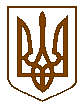 УКРАЇНАПЕРВОМАЙСЬКА  РАЙОННА  РАДАМИКОЛАЇВСЬКОЇ   ОБЛАСТІРІШЕННЯвід     21 вересня 2018 року   №  6              ХХVIІ  сесія   сьомого  скликання    Про затвердження Районної Програми                                                                                                                    запобігання і лікування серцево-судинних                                                                                                       та судинно-мозкових захворювань                                                                                                               на 2018-2020роки  	         З метою зниження рівня захворюваності на серцево-судинні та судинно-мозкові хвороби, та смертності від їх ускладнень, поліпшення спеціалізованої  комплексної   профілактики  і лікування  серцево- судинних та   судинних та судинно-мозкових захворювань, а також підвищення  якості життя  населення району, на підставі пункту 16 частини першої статті 43 Закону України «Про місцеве самоврядування в Україні», Закону України «Основи законодавства України про охорону здоров’я» від 19 листопада 1992 року №2801-XІІ, враховуючи план пріоритетних дій Уряду на 2017рік, затверджений розпорядженням Кабінету Міністрів України від 03 квітня 2017року №275-р, рішення Миколаївської обласної ради №1 від   12 квітня 2018року XX позачергової сесії сьомого скликання.ВИРІШИЛА:1. Затвердити районну Програму  запобігання і лікування серцево-   судинних та судинно-мозкових захворювань на 2018-2020роки ( далі-Програма), що додається.2.Рекомендувати:    2.1.  Первомайській районній державній адміністрації забезпечити виконання заходів, які передбачені даною Програмою.    2.2. Первомайській центральній районній лікарні та КП «ПРЦПМСД» Первомайської районної ради для реалізації заходів районної Програми організувати роботу із залученням інвестицій, благодійних внесків.3.Контроль за виконанням даного рішення покласти на постійну комісію районної ради з питань охорони здоров’я, материнства, дитинства та соціального захисту населення.Голова районної ради                                                                     С.А.ВовкРезультати поіменного  голосування за рішення«Про  затвердження районної Програми запобігання і лікування серцево-судинних та судинно-мозкових захворювань на 2018-2020 роки»              №  6  - в цілому21.09.2018ЗА 21   ПРОТИ  0    УТРИМАЛИСЯ  0    НЕ ГОЛОСУВАЛИ 3   ВСЬОГО 24Рішення   прийнятоРайонна програмазапобігання і лікування серцево-судиннихта судинно-мозкових захворювань на 2018-2020 рокиРозділ 1.Загальна частина Серцево-судинні та судинно-мозкові захворювання істотно впливають на тривалість життя населення,зумовлюючи третину причин інвалідності та дві третини усіх випадків смерті. У загальній структурі смертності країн Європи та Північної Америки питома вага серцево-судинних захворювань становить 45-50 відсотків,в Україні понад 67,06 відсотків, в районі - 43,69 відсотків.Причини раптової коронарної смерті,інфаркту міокарда,інсульту пов’язані з атеросклерозом. Результати досліджень свідчать про значне поширення факторів ризику серцево-судинних та судинно-мозкових захворювань в Україні (у 35,5 відсотка дорослих виявлено артеріальну гіпертензію, 56,8 відсотка мають надлишкову вагу, 64 відсотка чоловіків і 26,5 відсотки жінок палять).     Щороку в Україні реєструється близько 52 тис. випадків інфаркту міокарда, 100-110 тис. інсультів,20 тис. аритмій, 4 тис. набутих вад серця,2200 дітей із вродженими вадами серця.Відповідно  в області щороку реєструється близько 1100 випадків інфаркту міокарда, 2200 випадків інсультів, в районі реєструється щороку 20-25 випадків інфаркту міокарда, 40-50 інсультів,110-130 аритмій, 3-5 набутих вад серця, 5-6 дітей із вродженими вадами серця.      За 2017 рік первинна інвалідність при серцево-судинній патології в області серед осіб працездатного віку залишається надвисокою і становить 11,3 на 10 тис. населення,по району 7,0 на 10 тис. населення. Це пов’язано з погіршенням соціально-економічної ситуації в країні, що ускладнює впровадження у практику сучасних ефективних методів лікування, в тому числі ендоваскулярних та хірургічних втручань.           Паспорт програми наведено у додатку 1.Розділ 2. Аналіз причин виникнення проблеми та                                   обґрунтування необхідності її розв’язання     Серцево-судинні та судино-мозкові захворювання є соціальною проблемою, для розв’зання якої необхідна державна підтримка, координація зусиль усіх центральних та місцевих органів виконавчої влади.       Високий рівень смертності від серцево-судинних та судино-мозкових захворювань зумовлений:недостатньою поінформованістю населення про чинники ризику і можливість запобігання серцево-судинним та судино-мозковим хворобам;недостатністю бюджетного фінансування для закупівлідіагностично-лікувального обладнання;витратних матеріалів; сучасних лабораторних  реактивів.        Реформування галузі охорони здоров’я району, здійснення належного обсягу надання медичної допомоги населенню Первомайського району вимагає суттєвого поліпшення у забезпечені медичних закладів  сучасним лікувально-діагностичним обладнанням.      Враховуючи значний щорічний обсяг медичної допомоги, наявну матеріально- техничну базу, в районі гостро стоїть питання необхідність придбання сучасного обладнання, зокрема електрокардіографів, системи «Телекард», дефібриляторів.        В 5 амбулаторіях загальної практики-сімейної медицини( АЗПСМ) КП «ПРЦПМСД» Первомайської районної ради відсутні електрокардіографи, не вистачає сучасного медичного обладнання для надання невідкладної медичної допомоги хворим на серцево-судинні та судино-мозкові захворювання в терапевтичному відділенні (електрокардіограф, дефібрілятор), у відділенні анастезіології з ліжками інтенсивної терапії (дефібрилятор, електрокардіограф, система «Телекард») Первомайської ЦРЛ.        Виконання Програми дозволить поліпшити рівень надання медичної допомоги населенню району, зокрема хворим на серцево-судинні та судино-мозкові захворювання, а також хворим, які перебувають на лікуванні у терапевтичному відділенні та відділенні анестезіології  з ліжками інтенсивної терапії Первомайської ЦРЛ.Розділ3. Мета і основні завдання програми             Метою програми є підвищення ефективності заходів,спрямованих на:підвищення ефективності заходів , спрямованих на зниження захворюваності населення району серцево-судинними та судино-мозковими захворюваннями, зменшення інвалідності та смертності, пов'язаної з розвитком ускладнень;профілактику, ранню діагностику та лікування серцево-судинних та судино-мозкових захворювань;збільшення тривалості та підвищення якості життя;захист прав громадян на охорону здоров’я.Основними завданнями Програми є:Визначення пріоритетних напрямів в організації надання первинної медико- санітарної допомоги, вторинної медичної допомоги хворим з серцево-судинними та судино-мозковими захворюваннями, діагностичним сучасним обладнанням, лабораторними реактивами з урахуванням рівня, динаміки та структури захворюваності;підвищення рівня обізнаності  населення району шляхом висвітлення в засобах масової інформації  чинників ризику розвитку  серцево-судинним та судино-мозкових захворювань і можливість їх запобіганню;поліпшення ранньої діагностики та своєчасне лікування серцево-судинних та судино-мозкових захворювань у відділеннях Первомайської ЦРЛ.                Завдання та заходи з реалізації Програми наведено у додатку 2.	Розділ 4.Фінансове забезпечення ПрограмиДжерелом фінансування Програми є кошти місцевого бюджету району, а також інші джерела,не заборонені чинним законодавством. Для реалізації заходів Програми можуть бути залучені державні та міжнародні джерела інформаційної, технічної та фінансової допомоги.     Фінансування Програми здійснюється щороку у межах коштів, передбачених у місцевому бюджеті       Розрахунок обсягів та визначених джерел фінансування Програми наведено у додатку 3.       Розрахунок обсягів спів фінансування Програми з місцевим бюджетом наведено у додатках 4, 5, 6, 7.Розділ 5. Очікувані результатиВиконання Програми дасть змогу:підвищити рівень поінформованості населення щодо факторів ризику з серцево-судинних та судино-мозкових захворювань і способів їх корекції;досягти суттєвого поліпшення якості діагностики та лікування пацієнтів;знизити ризик захворюваності на серцево-судинні та судино-мозкові захворювання;зменшити рівень первинної інвалідності, зумовленої серцево-судинними та судино-мозковими захворюваннями;збільшити середню тривалість та якість життя населення району.Розділ 6.Шляхи та способи розв’язання прблемиОсновними шляхами та способами розв’зання проблеми є:забезпечення проведення первинної та вторинної профілактики серцево-судинних та судино-мозкових захворювань;оснащення закладів охорони здоров’я району сучасним діагностично-лікувальним обладнанням;виявлення серцево-судинних та судино-мозкових  захворювань на ранніх стадіях;своєчасне надання первинної та вторинної медичної допомоги;дооснащення АЗПСМ  Первомайського району та відділень Первомайської ЦРЛ сучасним діагностичним обладнанням з метою надання у повному обсязі первинної та вторинної медичної допомоги при серцево-судинних та судино-мозкових захворюваннях;неухильне дотримання стандартів діагностики та клінічних протоколів лікування серцево-судинних та судино-мозкових захворювань на усіх етапах лікування.Розділ 7.Організація та контроль за виконанням ПрограмиЗ метою контролю за виконанням Програми адміністрації Первомайської ЦРЛ та КП «ПРЦПМСД» Первомайської районної ради здійснюють аналіз стану реалізації Програми та щороку до 15 січня місяця,що настає за звітним періодом, надають управлінню охорони здоров’я облдержадміністрації інформацію про хід виконання заходів.Звіт про хід виконання Програми раз на рік заслуховується на засіданні постійної комісії районної рад з питань соціального захисту,охорони здоров’я,материнства, дитинства, розвитку зон відпочинку та туризму.Адміністрація Первомайської ЦРЛ та КП «ПРЦПМСД» Первомайської районної ради раз на рік інформує районну раду про хід виконання заходів Програми.   _____________________________________№П.І.Б.П.І.Б.1Блажкевич Василь ГеннадійовичБлажкевич Василь Геннадійович«за»2Біднарик Анатолій МиколайовичБіднарик Анатолій Миколайовичне голосував3Бушилов Дмитро ІвановичБушилов Дмитро Іванович«за»4Вовк Світлана АнатоліївнаВовк Світлана Анатоліївна«за»5Вусик Валентин ЮрійовичВусик Валентин Юрійович«за»6Грищенко Олександр СергійовичГрищенко Олександр Сергійовичвідсутній7Гудзь  Людмила В’ячеславівна  Гудзь  Людмила В’ячеславівна  відсутня8Дзиговська Дарья ВіталіївнаДзиговська Дарья Віталіївнане голосувала9Дудіч Іван ЯрославовичДудіч Іван Ярославовичвідсутній10Зацерківний Микола МиколайовичЗацерківний Микола Миколайович«за»11Кіт Данило ПавловичКіт Данило Павлович«за»12Ковальчук Людмила ВасилівнаКовальчук Людмила Василівна«за»13Колесніченко Сергій МиколайовичКолесніченко Сергій Миколайович«за»14Король Сергій МиколайовичКороль Сергій Миколайович«за»15Косташенко Людмила АнатоліївнаКосташенко Людмила Анатоліївна«за»16Костенко  Сергій МиколайовичКостенко  Сергій Миколайович«за»17Кравцова Надія МиколаївнаКравцова Надія Миколаївна«за»18Краєвський Віктор ВолодимировичКраєвський Віктор Володимировичвідсутній19Маковеєнко Олександр ФедоровичМаковеєнко Олександр Федорович«за»20Малюк Анатолій МиколайовичМалюк Анатолій Миколайовичне голосував21Маляренко Тетяна ДмитрівнаМаляренко Тетяна Дмитрівнавідсутня22Маняк  Олег ІвановичМаняк  Олег Івановичвідсутній23Пак Юрій ДмитровичПак Юрій Дмитрович«за»24Повстемська Віра ІванівнаПовстемська Віра Іванівнавідсутня25Повстемська Наталія ПетрівнаПовстемська Наталія Петрівна«за»26Пригара Василь ПетровичПригара Василь Петровичвідсутній27Пташинський Олександр ВікторовичПташинський Олександр Вікторович«за»28Ратковський Олександр ВолодимировичРатковський Олександр Володимирович«за»29Рудий Яків МиколайовичРудий Яків Миколайовичвідсутній30Савченко Ігор МихайловичСавченко Ігор Михайлович«за»31Співак Володимир БорисовичСпівак Володимир Борисович«за»32Харь Володимир ПетровичХарь Володимир Петрович«за»33Чепіжко Ольга ВалентинівнаЧепіжко Ольга Валентинівна«за»Лічильна комісія:Лічильна комісія:(особистий підпис)